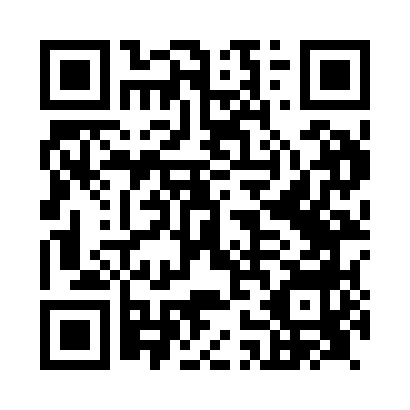 Prayer times for An tiur, UKWed 1 May 2024 - Fri 31 May 2024High Latitude Method: Angle Based RulePrayer Calculation Method: Islamic Society of North AmericaAsar Calculation Method: HanafiPrayer times provided by https://www.salahtimes.comDateDayFajrSunriseDhuhrAsrMaghribIsha1Wed3:365:471:226:338:5811:112Thu3:345:451:226:349:0011:123Fri3:335:431:226:359:0211:124Sat3:325:411:226:369:0411:135Sun3:315:391:226:379:0611:146Mon3:305:371:226:389:0811:157Tue3:295:351:226:399:0911:168Wed3:285:331:226:409:1111:179Thu3:275:311:226:419:1311:1810Fri3:265:301:226:439:1511:1811Sat3:255:281:226:449:1711:1912Sun3:245:261:226:459:1811:2013Mon3:235:241:226:469:2011:2114Tue3:225:231:226:479:2211:2215Wed3:215:211:226:489:2311:2316Thu3:215:191:226:499:2511:2417Fri3:205:181:226:509:2711:2418Sat3:195:161:226:509:2811:2519Sun3:185:141:226:519:3011:2620Mon3:185:131:226:529:3211:2721Tue3:175:121:226:539:3311:2822Wed3:165:101:226:549:3511:2923Thu3:165:091:226:559:3611:2924Fri3:155:071:226:569:3811:3025Sat3:145:061:226:579:3911:3126Sun3:145:051:226:589:4111:3227Mon3:135:041:236:589:4211:3228Tue3:135:031:236:599:4311:3329Wed3:125:021:237:009:4511:3430Thu3:125:001:237:019:4611:3531Fri3:114:591:237:019:4711:35